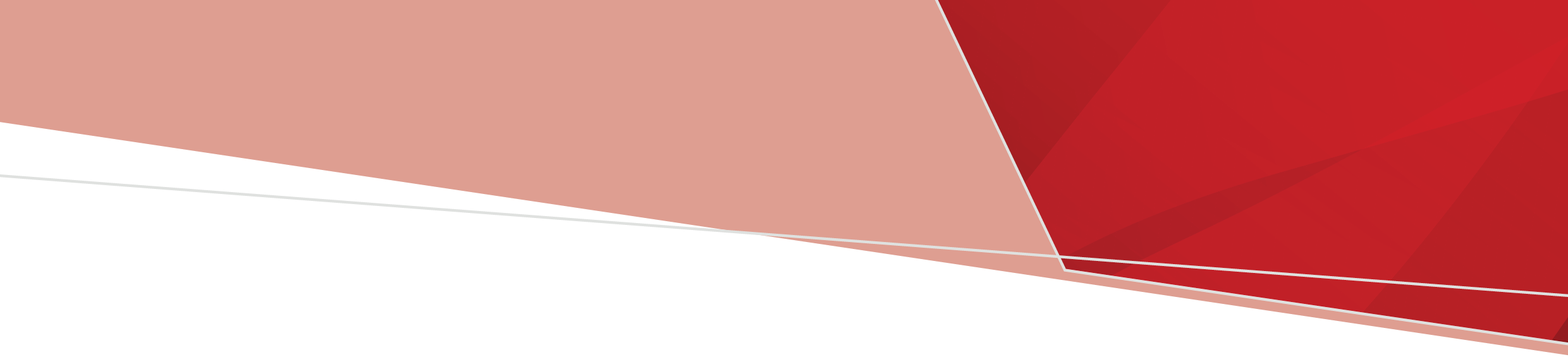 Public Hospital Health Care Worker Influenza Vaccine Order Form VictoriaForward order form to Onelink Email orders@onelink.com.au (or fax 1300 682 507)Order enquiries phone (03) 8588 1042Please allow at 5 days during ‘flu’ season for processing and delivery.Order confirmations will be sent to the account’s registered email address.To receive government funded vaccines, I agree to:Immediately check the TagAlert® temperature indicator with the delivery.Immediately notify Onelink using the TagAlert® form if the LCD is not displaying ‘OK’.Comply with the National Vaccine Storage Guidelines, Strive for 5, 3rd edition - use a purpose-built vaccine refrigerator, a data logger set at 5 minute intervals which is downloaded weekly or after a temperature excursion and maintain the fridge temperature between 2ºC and 8ºC.Undertake a vaccine cold chain audit on request of the government.Comply with mandatory reporting of vaccine to the Australian Immunisation Register. In the event of a cold chain breach, do not discard or administer any vaccines, until checking the cold chain management section for action <https://www2.health.vic.gov.au/public-health/immunisation/cold-chain-management>. Distribution of health care worker influenza vaccine will commence after Easter 2021.Signature of authorised person: __________________________Print name: __________________________________________*MANDATORY field